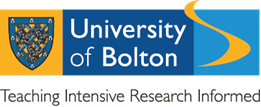 Form R8Confirmation of the originality of a final thesis  1.	CandidateName:  Student ID: Title of research programme:  4.	Declaration by the DoS / Second Supervisor / Research Coordinator	Signature:			DoS / Second Supervisor / Research Coordinator (delete as appropriate)	Date of completion:	Please return the completed form to the Research Degrees Administrator (N.G.Dunn@bolton.ac.uk) 	E:\RGS\PGR Plagiarism\R8_Form_Nov_2022.DocxApproved  I confirm that I have reviewed the Turnitin similarity report for the thesis and I am satisfied that, as far as I can ascertain, there are no issues of plagiarism.I confirm that this thesis can be sent to the Examiners for the purposes of conducting a viva voce examination.Not Approved  I have reviewed the Turnitin similarity report for the thesis and I have concerns that need to be investigated. I will discuss these with the student and seek guidance from the Research Coordinator/Executive Dean RDD as appropriate.This thesis should not be sent to the Examiners.Briefly describe below the key concerns raised by the Turnitin similarity report and how you propose to proceed;